                                                                                                                          Metale Sp. z o.o.                                                                                                      Informator Metale  53-609 Wrocław, ul. Wagonowa 14-18                                                                Technical Directory tel.:  +48 536 800 008fax    +48 71 700 04 75 biuro@metale.pl Zamówienie reklamy w Informatorze                                           Termin przyjmowania zamówień: Ordering of advertisement in Directory                                        Application deadline: Zamawiamy moduł / We order option:Firma jest :  (informacja do wykazu firm) Company is (information to the list of companies)Producentem wyrobów stalowych  Steel products manufacturer Dystrybutorem wyrobów stalowych  Steel products distributorProducentem wyrobów z metali nieżelaznych  Non-ferrous metal products manufacturer Dystrybutorem wyrobów z metali nieżelaznych  Non-ferrous metal products distributorProducentem maszyn  / Dystrybutorem maszyn do obróbki metali / Firmą usługową        Metalworking machinery manufacturer /distributor/ service company Kuźnią  Smithy Odlewnią  FoundryProducentem / dystrybutorem metali szlachetnych  Precious metals manufacturer/distributor  Firma zajmuje się : Company dealing with:Recyklingiem  RecyclingObróbką metali Metals processingTerminem wykonania usługi jest dostarczenie Państwu wydrukowanego egzemplarza Informatora.Advertising service is provided when you receive your copies of Directory. Szczegółowe dane dotyczące modułów reklamowych na str.2   Advertisement detail’s specification on page no 2: dostarczymy gotowy projekt zgodny ze specyfikacją We will provide ready to print version of advertisementzamawiamy wykonanie projektu reklamy (1/2 strony- …., 1 strona ….) We order preparing the project for us Dane techniczne dotyczące dostarczania gotowych reklam , dostarczanych przez Zamawiającego:Technical requirements for advertising  submissions:1 strona / 1 page -  278x205mm + 3mm spad kolor / color: CMYK              rozdzielczość / resolution:  300dpi ½ strony/ ½ page  - 148x205mm+3mm spadkolor / color: CMYK               rozdzielczość / resolution: 300dpiBox reklamowy / - 180 x 45mmkolor / color: CMYK              rozdzielczość /resolution: 300dpiZamawiający (pełna nazwa w brzmieniu do Informatora) / Company (full name for the catalogue purpose): Zamawiający (pełna nazwa w brzmieniu do Informatora) / Company (full name for the catalogue purpose): Zamawiający (pełna nazwa w brzmieniu do Informatora) / Company (full name for the catalogue purpose): Zamawiający (pełna nazwa w brzmieniu do Informatora) / Company (full name for the catalogue purpose): Zamawiający (pełna nazwa w brzmieniu do Informatora) / Company (full name for the catalogue purpose): Zamawiający (pełna nazwa w brzmieniu do Informatora) / Company (full name for the catalogue purpose): Zamawiający (pełna nazwa w brzmieniu do Informatora) / Company (full name for the catalogue purpose): Ulica, nr /  Street no:Ulica, nr /  Street no:Ulica, nr /  Street no:Kod pocztowy / Postcode: Kod pocztowy / Postcode: Kod pocztowy / Postcode: Miasto /  City:Kraj /  Country:Telefon / Phone:Telefon / Phone:Telefon / Phone:Telefon / Phone:Fax:Fax:e-mail:e-mail:e-mail:e-mail:WWW.WWW.WWW.Dane do faktury/ Invoice details : Płatnik (pełna nazwa)/ Orderer (full  name)Dane do faktury/ Invoice details : Płatnik (pełna nazwa)/ Orderer (full  name)Dane do faktury/ Invoice details : Płatnik (pełna nazwa)/ Orderer (full  name)Dane do faktury/ Invoice details : Płatnik (pełna nazwa)/ Orderer (full  name)Wpis do KRS lub  CEIDG / Company registration no:Wpis do KRS lub  CEIDG / Company registration no:Wpis do KRS lub  CEIDG / Company registration no:Adres / Address:Adres / Address:Kraj /  Country:Kraj /  Country:Kraj /  Country:Kraj /  Country:NIP  /TAX ID/ VAT EU ID:Reklama ½ strony –  ….+ 5 egz. wydawnictwa i bezpłatny wpis do wykazu firm oraz w portalu www.metale.plAdvertisement ½ page + 5 copies of Directory and free basic entry on the companies list page and www.metale.pl Wpis do wykazu firm  –  ….+ 1 egz. wydawnictwa                                                        Basic entry on the companies list page + 1 copy of DirectoryReklama 1 strona –  …+ 10 egz. wydawnictwa i bezpłatny wpis do wykazu firm oraz w portalu www.metale.plAdvertisement 1 page + 10 copies of Directory and free basic entry on the companies list page and www.metale.pl Box reklamowy  –  …..+ 2 egz. wydawnictwa i bezpłatny wpis do wykazu firm                                                       Advertisement banner and free basic entry  on the companies list page + 2 copy of DirectoryPodpis osoby upoważnionej / Signature of authorised personData / Date           Pieczęć firmowa / Company's stamp 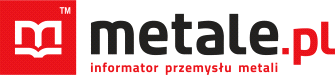 